УКРАЇНАЧЕРНІВЕЦЬКА ОБЛАСНА РАДАКОМУНАЛЬНИЙ ЗАКЛАД«ІНСТИТУТ ПІСЛЯДИПЛОМНОЇ ПЕДАГОГІЧНОЇ ОСВІТИЧЕРНІВЕЦЬКОЇ ОБЛАСТІ»вул. І. Франка, 20, м. Чернівці, 58000, тел/факс (0372) 52-73-36, Е-mail: cv_ipo@ukr.net  Код: ЄДРПОУ 0212569727.04.2023 № 01-11/249					На № ________від _______Керівникам органів управління освітою територіальних громад, директорам центрів професійного розвитку педагогічних працівників, директору НМЦ ПТОПовідомляємо Вас про те, що  МОН України  разом з Українським Інститутом вивчення  Голокосту «Ткума» у 2023 році  проводять  ХХ Міжнародний  конкурс творчих  учнівських та учительських дослідницьких робіт з історії  подій Голокосту на території України (далі –  Конкурс)  «Уроки війни та Голокосту – уроки толерантності». На Конкурс приймають науково-дослідницькі роботи з історії, літератури, філософії, соціології, політології та інших гуманітарних і суспільних дисциплін; пошукові роботи (інтерв’ю, дослідження на краєзнавчих чи сімейних матеріалах тощо); творчі роботи (есе, оповідання, вірші, малюнки, документальні і документально-публіцистичні фільми, анімаційні фільми, мультимедійні роботи та інші твори);  методичні розробки вчителів.Заявки на конкурс можна подати до 15 серпня 2023 року.Переможці Конкурсу будуть відзначені цінними подарунками та призами. Положення  та умови  проведення Конкурсу у 2023 році  розміщені на сайті Міністерства освіти і науки України за покликанням: https://mon.gov.ua/storage/app/media/news/2023/04/21/2023.Tkuma.teachers.and.school.pdfЗапропонована  тематика  досліджень  охоплює широкий спектр  проблем, які допоможуть нам краще проникнути  в саму суть  багатовимірної проблеми Голокосту та осягнути цю подію не тільки як  вселенську   трагедію єврейського народу, але і точку  відліку нового (пере)осмислення вітчизняної, європейської та світової історії.   Просимо  довести  цю інформацію  до відома  учителів та учнів  та надати максимальне сприяння  усім бажаючим долучитися до участі в Конкурсі.    В. о. директора                                                            Наталія КУРИШВасиль Федорак 073 672-66-03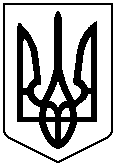 